Башkортостан РеспубликаhыБəлəбəй районы муниципальрайоныныӊМаксим – Горький ауыл советыауылбиләмәhе хакимиәте.Горькийис. ПУЙ ауылы, Баксаурамы,  3Тел.2-07-40 , факс: 2-08-98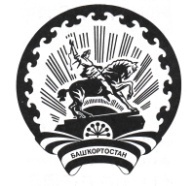 Республика БашкортостанАдминистрация сельского поселения Максим – Горьковский сельсовет муниципального района Белебеевский район 452014, с. ЦУП им. М.Горького, ул. Садовая, д. 3Тел. 2-07-40, факс: 2-08-98КАРАРПОСТАНОВЛЕНИЕ27 июль 2018 й.№ 4227 июля 2018 г.О внесении изменений в постановление Администрации сельского поселения Максим-Горьковский сельсовет муниципального района Белебеевский район Республики Башкортостан «Об утверждении Перечня главных администраторов доходов бюджета сельского поселения Максим-Горьковский сельсовет муниципального района Белебеевский район Республики Башкортостан, а также закрепляемых за ними видов (подвидов)  доходов бюджета сельского поселения Максим-Горьковский сельсовет муниципального района Белебеевский район Республики Башкортостан» от 27  декабря 2017 года №56О внесении изменений в постановление Администрации сельского поселения Максим-Горьковский сельсовет муниципального района Белебеевский район Республики Башкортостан «Об утверждении Перечня главных администраторов доходов бюджета сельского поселения Максим-Горьковский сельсовет муниципального района Белебеевский район Республики Башкортостан, а также закрепляемых за ними видов (подвидов)  доходов бюджета сельского поселения Максим-Горьковский сельсовет муниципального района Белебеевский район Республики Башкортостан» от 27  декабря 2017 года №56О внесении изменений в постановление Администрации сельского поселения Максим-Горьковский сельсовет муниципального района Белебеевский район Республики Башкортостан «Об утверждении Перечня главных администраторов доходов бюджета сельского поселения Максим-Горьковский сельсовет муниципального района Белебеевский район Республики Башкортостан, а также закрепляемых за ними видов (подвидов)  доходов бюджета сельского поселения Максим-Горьковский сельсовет муниципального района Белебеевский район Республики Башкортостан» от 27  декабря 2017 года №56В целях своевременного перечисления безвозмездных поступлений в местный бюджетПОСТАНОВЛЯЮ:1. Внести  дополнение таблицы следующим кодом бюджетной классификации Российской Федерации:Глава сельского поселения                                                                   Н.К. Красильникова